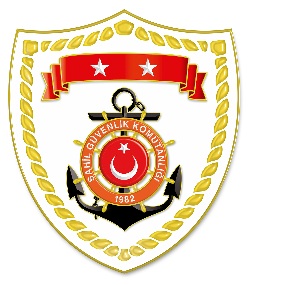 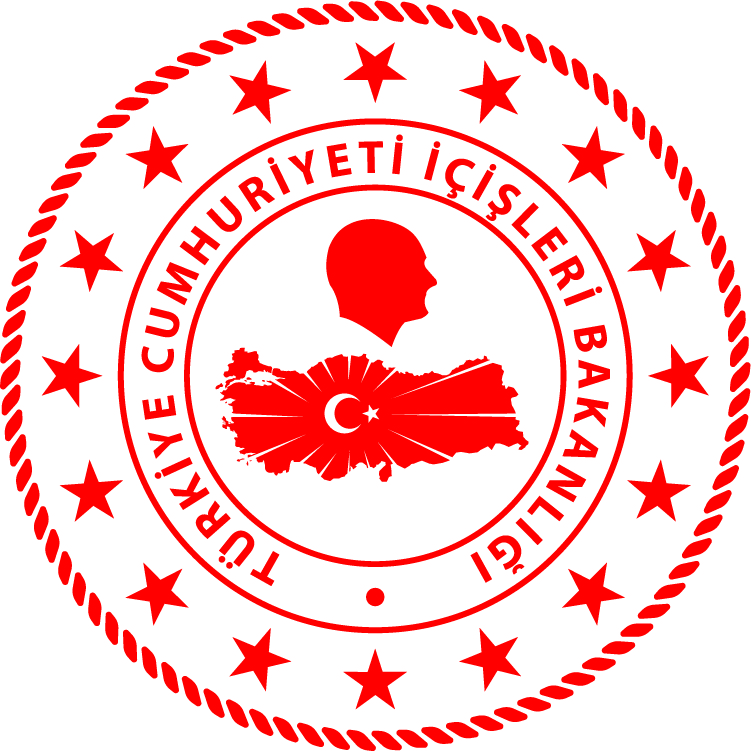 SG Ege Deniz Bölge Komutanlığı *Paylaşılan veriler deniz yoluyla yapılan düzensiz göç esnasında meydana gelen ve arama kurtarma faaliyetleri icra edilen olaylara ait bilgiler içerdiğinden olayların bitiminde değişiklik  gösterebilmektedir. Nihai istatistikî verilere, sona eren ay verisi olarak   linkinden ulaşılabilmektedir.*Statistical information given in the table may vary because they consist of data related    incidents which were occured and  turned into search and rescue operations.The exact numbers at the end of the related month is avaliable on www.sg.gov.tr/duzensiz_goc_istatistikleri.htmlS.NoTARİHMEVKİ VE SAATDÜZENSİZ GÖÇ VASITASIYAKALANAN TOPLAM DÜZENSİZ GÖÇMEN KAÇAKÇISI/ŞÜPHELİKURTARILAN TOPLAM DÜZENSİZ GÖÇMEN/ŞAHIS SAYISIBEYANLARINA GÖRE KURTARILAN
 DÜZENSİZ GÖÇMEN UYRUKLARI105 Ağustos 2022İZMİR/Dikili20.452 Can Salı-3525 Yemen, 9 Eritre, 1 Mali206 Ağustos 2022İZMİR/Çeşme02.55Can Salı-55 Afganistan306 Ağustos 2022İZMİR/Karaburun08.222 Can Salı,    1 Lastik Bot-9681 Yemen, 15 Eritre